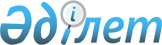 О приписке граждан 1995 года рождения к призывному участку Мартукского района в январе-марте 2012 года
					
			Утративший силу
			
			
		
					Решение акимата Мартукского района Актюбинской области от 29 ноября 2011 года № 3. Зарегистрировано Департаментом юстиции Актюбинской области 15 декабря 2011 года № 3-8-144. Утратило силу решением акима Мартукского района Актюбинской области от 16 апреля 2012 года № 2      Сноска. Утратило силу решением акима Мартукского района Актюбинской области от 16.04.2012 № 2.      Примечание РЦПИ.

      В тексте сохранена авторская орфография и пунктуация.

      В соответствии со статьей 33 Закона Республики Казахстан от 23 января 2001 года № 148 «О местном государственном управлении и самоуправлении в Республике Казахстан», статьей 17 Закона Республики Казахстан от 8 июля 2005 года № 74 «О воинской обязанности и воинской службе», во исполнение постановления Правительства от 5 мая 2006 года № 371 «Об утверждении правил о порядке ведения воинского учета военнообязанных и призывников в Республике Казахстан», аким района РЕШИЛ:



      1. Провести приписку к призывному участку отдела по делам обороны Мартукского района в январе-марте 2012 года граждан 1995 года рождения, а также граждан старше 17 лет, не прошедших ранее приписку по различным основаниям.



      2. Рекомендовать отделу по делам обороны Мартукского района (Ж.Сыдыков, по согласованию):



      1) организовать соответствующие мероприятия вытекающие из данного решения;



      2) предоставить информацию по исполнению данного решения в аппарат акима района до 25 марта 2012 года.



      3. Контроль за исполнением данного решения возложить на заместителя акима района Б.Б.Кузембаеву.



      4. Настоящее решение вводится в действие по истечении десяти календарных дней после дня его первого официального опубликования.      Аким района                                 М.Елеусизов
					© 2012. РГП на ПХВ «Институт законодательства и правовой информации Республики Казахстан» Министерства юстиции Республики Казахстан
				